                                                                                                                                                                                     УтверждаюЗаведующий МАДОУ №31 «Крепыш»__________________М.С.АлехнаПриказ №        а  от __________ 2022г      Сетка занятий (пр-т Космонавтов д 10 А)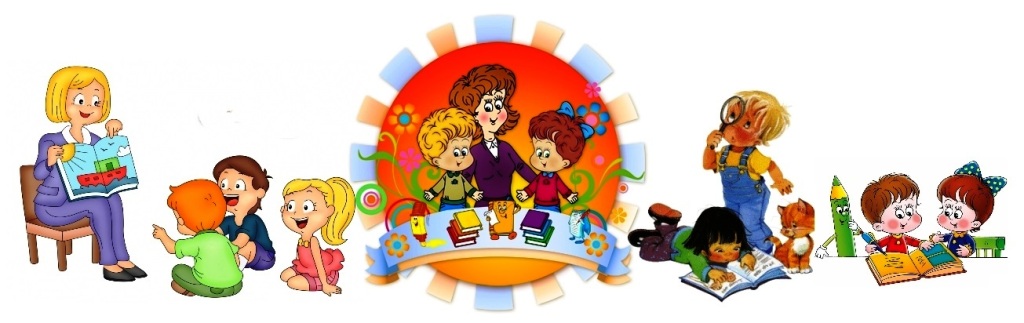 №п/пНазвание кружкаРуководитель кружкаДень проведенияВремя проведенияВозраст1Кружок «Грамотейка» (обуч. грамоте) Педагог доп. образованияМухина Нина ВладимировнаВторник-четверг 15.00-15.4015.50-16.206-7 лет5-6 лет2Кружок  «Буквоежка» (развитие речи)Педагог доп. образованияМухина Нина ВладимировнаВторник-четверг 16.30-17.004-5 лет3Кружок «Считалочка»  (математика)Педагог доп. образованияПонедельник-среда15.00-15.4015.50-16.206-7 лет5-6 лет4Кружок «Игралочка»  (математика)Педагог доп. образованияПонедельник-среда 16.30-17.004-5 лет5Спортивный кружок «Фитнесмикс»Педагог доп. образованияПодвижная Анна АлександровнаПятница15.10-15.4015.50-16-203-5 лет5-7 лет6Кружок по пению «Звонкие голоса»Музыкальный руководитель Богатырева Ирина ВладимировнаВторник15.00-15.4015.50-16.205-7лет3-5 лет7Театральный кружок «Чиполлино»Педагог доп. образования Богатырева Ирина ВладимировнаЧетверг15.05-15.3515.50-16.203-5 лет6 гр8Театральный кружок «Арлекино»Педагог доп. образования Давыдова Надежда БорисовнаСреда15.05-15.405-7 лет10Кружок по рисованию «Разноцветный мир»Педагог доп. образования Финашкина Елена ЮрьевнаВторник15.00-15.30   15.50-16.203-5 года 5-7 лет11 «Ловкий дельфин»Инструктор по плаванию Прасковина Эльвира ВалерьевнапонедельникЧетверг15.00-15.45  15.00-15.454-5 лет5-6 лет12 Кружок «Аквааэробика»Инструктор по плаванию Прасковина Эльвира ВалерьевнаЧетверг12.00-12.456-7 лет13Кружок«Белая ладья»Педагог доп. образования Шрейбер Елена СергеевнаПятница12.00-12.406-7 лет14Кружок «Пластилинография»Педагог доп. образования Гайдук Екатерина АлександровнаСреда15.05-15.353-5 лет15Кружок «Веселая петелька»Педагог доп. образования Гайдук Екатерина АлександровнаПятница15.00-15.405-7 лет16Кружок «Английский язык для малышей»Педагог доп. образования Королева Ольга СергеевнаПонедельникЧетверг 15.05-15.405-7 лет17Кружок «Английский язык для малышей» (2 год обучения)Педагог доп. образования Королева Ольга СергеевнаПонедельникЧетверг 15.50-16.20(2 год обучения)5-7 лет(2 год обучения)18Кружок «Развивающие игры»Педагог доп. образованияЕссина Юлия ВикторовнаПонедельник15.10-15.403-5 лет19Кружок «Робототехника»Педагог доп. образованияЧерап Светлана СергеевнаПятница15.00-15.40 15.50-16.205-7 лет20Кружок «Оч.умелые ручки»Педагог доп. образования Подвижная Анна АлександровнаСреда15.50-16.205-7 лет